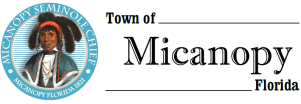 Town CommissionTuesday      June 9, 2020      7:00pmMinutes Canvassing Board – Election Results1.      Call to Order: 7:00pm2.      Invocation and Pledge of Allegiance to Flag3.      Roll CallCommissioners Attending:Joseph Aufmuth, Mayor				PresentTimothy Parker, Mayor Pro Tem			PresentTroy Blakely					Present Mike Roberts					PresentSeat #3 VacantAndrea Parker, Town Attorney			PresentDebbie Gonano, Town Administrator		PresentPatty Polk, Deputy Town Clerk			PresentBarbara Mathers, Poll Clerk			Present4.    Agenda Approval       Motion made and second (Parker/Blakely) to accept the agenda; Passed 4-05.	Upon poll closure, the Town Commission, acting as the Canvassing Board shall take control of the ballot box from the poll workers, shall canvas the return as certified by the Town Clerk, and shall declare the result of the election.	a)	The Town Administrator asked the audience if there was any interest in observing removal of the ballots from the ballot box and those interested went downstairs to the Commission Chambers where the ballot box was located, the ballots were removed, and it was confirmed that the ballot box was empty. 	b)	Under observation of witnesses, and after removing the ballots, Poll Clerk Barbara Mathers, Town Administrator Gonano, and Deputy Town Clerk Polk organized and stacked the ballots to make a comparison of the ballot count to the Poll Clerk’s official books in preparation for an official vote count. 	c)	After comparison of the ballots cast to the official books and poll clerks noting one (1) discrepancy, the ballots, along with the unopened absentee ballots, were placed in an envelope (which was verified as being empty) and carried upstairs by the Poll Clerk.	d)	Canvassing Board Members (4), Poll Clerk, Town Administrator, and Deputy Town Clerk (a total of seven individuals) manually counted the ballots, with the Town Attorney separating the ballots by candidate: 1)	Tally sheets were provided to participants2)	Participants individually observed each ballot and marked their tally sheet accordingly3)	Ballots were passed to each participant to observe and tally until every ballot had been counted4)	After all the ballots were tallied, the totals of all seven participants were compared, with differences reconciled by Town Attorney and the ballot count was found to be in agreement. 	e)	Poll Clerk Mathers, Town Administrator Gonano, and Deputy Town Clerk Polk opened the absentee ballot envelopes and removed the ballots from the envelopes for which the signatures had been approved by the Alachua County Supervisor of Elections (SOE), and from the secrecy sleeves. Total number of absentee ballots was reconciled and compared to the absentee ballot register.	f)	The same procedure outlined in (d)(1-4) above was followed for the absentee ballots. Again, discrepancies were reconciled by Town Attorney. One ballot had been returned by the Supervisor of Elections with a signature that was not verifiable; voter had been contacted to correct the signature, but declined to do so.	g)	Total votes cast for Ginny Mance were 118, Stephen Eisenman received 103 votes, and Town Administrator Gonano acting as Micanopy Supervisor of Elections asked twice if there were any objections to the vote count procedure; which there were no objections. Ginny Mance was declared as the winner of Seat #3 for the Micanopy Town Commission.  1)	No run-off election is required, as there were only two candidates.2)	All ballots, envelopes, and supporting documentation will be kept on file at Town Hall.3)	It was acknowledged that voter turnout was 47% for the local election.	  6.	Adjourn 8:17pmMINUTES APPROVED:As submitted ______ as amended _____ at Town Commission Meeting ____________________________________________________________________________________     _________________________________________________Joseph L. Aufmuth, Mayor                                                 Debbie Gonano, Town Administrator/Clerk